1.Objet de ces principes directeurs d’examen2.Matériel requis2.12.22.3Les semences doivent satisfaire aux conditions minimales exigées pour la faculté germinative, la pureté spécifique, l’état sanitaire et la teneur en eau, indiquées par l’autorité compétente.  Dans le cas où les semences doivent être maintenues en collection, la faculté germinative doit être aussi élevée que possible et indiquée par le demandeur.2.42.53.Méthode d’examen3.1Nombre de cycles de végétationEn règle générale, la durée minimale des essais doit être de deux cycles de végétation indépendants.Les deux cycles de végétation indépendants doivent être sous la forme de deux plantations distinctes.L’examen d’une variété peut être achevé quand le service compétent peut déterminer avec certitude le résultat de l’examen.3.2Lieu des essaisEn règle générale, les essais doivent être conduits en un seul lieu.  Pour les essais conduits dans plusieurs lieux, des indications figurent dans le document TGP/9, intitulé “Examen de la distinction”.3.3Conditions relatives à la conduite de l’examenLes essais doivent être conduits dans des conditions assurant une croissance satisfaisante pour l’expression des caractères pertinents de la variété et pour la conduite de l’examen.3.3.2Le stade optimal de développement pour l’observation de chaque caractère est indiqué par une référence dans le tableau des caractères.  Les stades de développement correspondant à chaque référence sont décrits au chapitre 8.3. 3.4Protocole d’essai3.4.13.5Essais supplémentairesDes essais supplémentaires peuvent être établis pour l’observation de caractères pertinents.4.Examen de la distinction, de l’homogénéité et de la stabilité4.1Distinction4.1.1Recommandations généralesIl est particulièrement important pour les utilisateurs de ces principes directeurs d’examen de consulter l’introduction générale avant toute décision quant à la distinction.  Cependant, il conviendra de prêter une attention particulière aux points ci-après. 4.1.2Différences reproductiblesLes différences observées entre les variétés peuvent être suffisamment nettes pour qu’un deuxième cycle de végétation ne soit pas nécessaire.  En outre, dans certains cas, l’influence du milieu n’appelle pas plus d’un cycle de végétation pour s’assurer que les différences observées entre les variétés sont suffisamment reproductibles.  L’un des moyens de s’assurer qu’une différence observée dans un caractère lors d’un essai en culture est suffisamment reproductible consiste à examiner le caractère au moyen de deux observations indépendantes au moins.4.1.3Différences nettesLa netteté de la différence entre deux variétés dépend de nombreux facteurs, et notamment du type d’expression du caractère examiné, selon qu’il s’agit d’un caractère qualitatif, un caractère quantitatif ou encore pseudo-qualitatif.  Il est donc important que les utilisateurs de ces principes directeurs d’examen soient familiarisés avec les recommandations contenues dans l’introduction générale avant toute décision quant à la distinction.4.1.44.1.5Méthode d’observationLa méthode recommandée pour l’observation du caractère aux fins de la distinction est indiquée par le code suivant dans le tableau des caractères (voir le document TGP/9 ‘Examen de la distinction’, section 4 ‘Observation des caractères’) :Type d’observation:  visuelle (V) ou mesure (M)L’observation “visuelle” (V) est une observation fondée sur le jugement de l’expert.  Aux fins du présent document, on entend par observation “visuelle” les observations sensorielles des experts et cela inclut donc aussi l’odorat, le goût et le toucher.  Entrent également dans cette catégorie les observations pour lesquelles l’expert utilise des références (diagrammes, variétés indiquées à titre d’exemples, comparaison deux à deux) ou des chartes (chartes de couleur).  La mesure (M) est une observation objective en fonction d’une échelle graphique linéaire, effectuée à l’aide d’une règle, d’une balance, d’un colorimètre, de dates, d’un dénombrement, etc.Lorsque plusieurs méthodes d’observation du caractère sont indiquées dans le tableau des caractères (p.ex. VG/MG), des indications sur le choix d’une méthode adaptée figurent à la section 4.2 du document TGP/9.4.2Homogénéité4.2.1Il est particulièrement important pour les utilisateurs de ces principes directeurs d’examen de consulter l’introduction générale avant toute décision quant à l’homogénéité.  Cependant, il conviendra de prêter une attention particulière aux points ci-après : 4.2.2L’homogénéité des variétés allogames doit être déterminée conformément aux recommandations relatives aux variétés allogames qui figurent dans l’introduction générale.4.2.4L’homogénéité des variétés hybrides doit être déterminée en fonction de la catégorie d’hybride et conformément aux recommandations sur les variétés hybrides figurant dans l’introduction générale.4.2.5Lorsque l’évaluation d’une variété hybride fait appel aux lignées parentales, l’homogénéité de la variété hybride devra, outre l’examen de la variété hybride elle-même, être également évaluée au moyen d’un examen de l’homogénéité de ses lignées parentales.4.2.64.3Stabilité4.3.1Dans la pratique, il n’est pas d’usage d’effectuer des essais de stabilité dont les résultats apportent la même certitude que l’examen de la distinction ou de l’homogénéité.  L’expérience montre cependant que, dans le cas de nombreux types de variétés, lorsqu’une variété s’est révélée homogène, elle peut aussi être considérée comme stable.4.3.2Lorsqu’il y a lieu, ou en cas de doute, la stabilité peut être évaluée plus précisément en examinant un nouveau lot de semences, afin de vérifier qu’il présente les mêmes caractères que le matériel fourni initialement.4.3.3Lorsqu’il y a lieu, ou en cas de doute, la stabilité d’une variété hybride peut, outre l’examen de la variété hybride elle-même, être déterminée également par examen de l’homogénéité et de la stabilité de ses lignées parentales.5.Groupement des variétés et organisation des essais en culture5.1Pour sélectionner les variétés notoirement connues à cultiver lors des essais avec la variété candidate et déterminer comment diviser en groupes ces variétés pour faciliter la détermination de la distinction, il est utile d’utiliser des caractères de groupement.5.2Les caractères de groupement sont ceux dont les niveaux d’expression observés, même dans différents sites, peuvent être utilisés, soit individuellement soit avec d’autres caractères de même nature, a) pour sélectionner des variétés notoirement connues susceptibles d’être exclues de l’essai en culture pratiqué pour l’examen de la distinction et b) pour organiser l’essai en culture de telle sorte que les variétés voisines soient regroupées.5.3Il a été convenu de l’utilité des caractères ci-après pour le groupement des variétés :5.4Des conseils relatifs à l’utilisation des caractères de groupement dans la procédure d’examen de la distinction figurent dans l’introduction générale et le document TGP/9 “Examen de la distinction”.6.Introduction du tableau des caractères6.1Catégories de caractères6.1.1Caractères standard figurant dans les principes directeurs d’examenLes caractères standard figurant dans les principes directeurs d’examen sont ceux qui sont admis par l’UPOV en vue de l’examen DHS et parmi lesquels les membres de l’Union peuvent choisir ceux qui sont adaptés à leurs besoins particuliers.6.1.2Caractères avec astérisqueLes caractères avec astérisque (signalés par un *) sont des caractères figurant dans les principes directeurs d’examen qui sont importants pour l’harmonisation internationale des descriptions variétales : ils doivent toujours être pris en considération dans l’examen DHS et être inclus dans la description variétale par tous les membres de l’Union, sauf lorsque cela est impossible compte tenu du niveau d’expression d’un caractère précédent ou des conditions de milieu régionales.6.2Niveaux d’expression et notes correspondantes6.2.1Des niveaux d’expression sont indiqués pour chaque caractère afin de définir le caractère et d’harmoniser les descriptions.  Pour faciliter la consignation des données ainsi que l’établissement et l’échange des descriptions, à chaque niveau d’expression est attribuée une note exprimée par un chiffre.6.2.2Tous les niveaux d’expression pertinents sont présentés dans le caractère.6.2.3Des précisions concernant la présentation des niveaux d’expression et des notes figurent dans le document TGP/7 “Élaboration des principes directeurs d’examen”.6.3Types d’expressionUne explication des types d’expression des caractères (caractères qualitatifs, quantitatifs et pseudo qualitatifs) est donnée dans l’introduction générale.6.4Variétés indiquées à titre d’exemplesAu besoin, des variétés sont indiquées à titre d’exemples afin de mieux définir les niveaux d’expression d’un caractère.6.5Légende7.Table of Characteristics/Tableau des caractères/Merkmalstabelle/Tabla de caracteresEnglishEnglishfrançaisfrançaisdeutschespañolExample Varieties
Exemples
Beispielssorten
Variedades ejemplo
Note/
Nota1.QLMG(+)00000000lowlowbasbasgeringbajo(S) Lagoon, 
(W) Severino KWS1highhighélevéélevéhochalto(S) Petranova, 
(W) Greenland, 
(W) MSL049C1292.QNMS/VG(a)13-1713-1713-1713-17very lowvery lowtrès bastrès bassehr kleinmuy baja1very low to lowvery low to lowtrès bas à bastrès bas à bassehr klein bis kleinmuy baja a baja2lowlowbasbaskleinbaja(S) PR46H75, 
(W) Severino KWS3low to mediumlow to mediumbas à moyenbas à moyenklein bis mittelbaja a media4mediummediummoyenmoyenmittelmedia(S) Proximo, 
(W) DK Expansion5medium to highmedium to highmoyen à élevémoyen à élevémittel bis großmedia a alta6highhighélevéélevégroßalta(S) Joscha KWS, 
(W) AH 127high to very highhigh to very highélevé à très élevéélevé à très élevégroß bis sehr großalta a muy alta8very highvery hightrès élevétrès élevésehr großmuy alta93.QNMS/VG(a)13-1713-1713-1713-17very shallowvery shallowtrès peu profondetrès peu profondesehr flachmuy poco profunda1very shallow to shallowvery shallow to shallowtrès peu profonde à peu profondetrès peu profonde à peu profondesehr flach bis flachmuy poco profunda a poco profunda2shallowshallowpeu profondepeu profondeflachpoco profunda(S) FJ6447, (S) MS 4903, (W) MSL049C123shallow to mediumshallow to mediumpeu profonde à moyennepeu profonde à moyenneflach bis mittelpoco profunda a media4mediummediummoyennemoyennemittelmedia(S) Proximo, (W) Blazen5medium to deepmedium to deepmoyenne à profondemoyenne à profondemittel bis tiefmedia a profunda6deepdeepprofondeprofondetiefprofunda(S) MSL 545 C, 
(W) WRG 15017deep to very deepdeep to very deepprofonde à très profondeprofonde à très profondetief bis sehr tiefprofunda a muy profunda8very deepvery deeptrès profondetrès profondesehr tiefmuy profunda94.QNMS/VG(a)13-1713-1713-1713-17very lowvery lowtrès bastrès bassehr kleinmuy baja1very low to lowvery low to lowtrès bas à bastrès bas à bassehr klein bis kleinmuy baja a baja2lowlowbasbaskleinbaja(S) R501S11, 
(W) WRG 15013low to mediumlow to mediumbas à moyenbas à moyenklein bis mittelbaja a media4mediummediummoyenmoyenmittelmedia(S) Proximo, 
(W) PT2565medium to highmedium to highmoyen à élevémoyen à élevémittel bis großmedia a alta6highhighélevéélevégroßalta(S) D 619908, 
(W) DK Expansion7high to very highhigh to very highélevé à très élevéélevé à très élevégroß bis sehr großalta a muy alta8very highvery hightrès élevétrès élevésehr großmuy alta95.QNMS/VG(a)13-1713-1713-1713-17very lowvery lowtrès bastrès bassehr kleinmuy baja1very low to lowvery low to lowtrès bas à bastrès bas à bassehr klein bis kleinmuy baja a baja2lowlowbasbaskleinbaja(S) Silvershadow, 
(W) PX1313low to mediumlow to mediumbas à moyenbas à moyenklein bis mittelbaja a media4mediummediummoyenmoyenmittelmedia(S) Proximo, 
(W) Severino KWS5medium to highmedium to highmoyen à élevémoyen à élevémittel bis großmedia a alta6highhighélevéélevégroßalta(S) FJ6447, (S) MS 4903, (W) Greenland7high to very highhigh to very highélevé à très élevéélevé à très élevégroß bis sehr großalta a muy alta8very highvery hightrès élevétrès élevésehr großmuy alta96.QNMS/VG(a)13-1713-1713-1713-17very lowvery lowtrès bastrès bassehr kleinmuy baja1very low to lowvery low to lowtrès bas à bastrès bas à bassehr klein bis kleinmuy baja a baja2lowlowbasbaskleinbaja(W) PX1313low to mediumlow to mediumbas à moyenbas à moyenklein bis mittelbaja a media4mediummediummoyenmoyenmittelmedia(S) Jazz KWS, 
(W) DK Expansion5medium to highmedium to highmoyen à élevémoyen à élevémittel bis großmedia a alta6highhighélevéélevégroßalta(S) Cleopatra, 
(W) Architect7very high to highvery high to highélevé à très élevéélevé à très élevésehr groß bis großmuy alta a muy alta8very highvery hightrès élevétrès élevésehr großmuy alta97.(*)QNVG23-2723-2723-2723-27very weakvery weaktrès faibletrès faiblesehr geringmuy débil1very weak to weakvery weak to weaktrès faible à faibletrès faible à faiblesehr gering bis geringmuy débil a débil2weakweakfaiblefaiblegeringdébil(S) D 619908, (W) Axel3weak to mediumweak to mediumfaible à moyennefaible à moyennegering bis mitteldébil a media4mediummediummoyennemoyennemittelmedia(S) Joscha KWS, 
(W) Architect5medium to strongmedium to strongmoyenne à fortemoyenne à fortemittel bis starkmedia a fuerte6strongstrongfortefortestarkfuerte(S) 46130, (W) Kadore7strong to very strongstrong to very strongforte à très forteforte à très fortestark bis sehr starkfuerte a muy fuerte8very strongvery strongtrès fortetrès fortesehr starkmuy fuerte98.(*)QLVG23-2723-2723-2723-27absentabsentabsenteabsentefehlendausente1presentpresentprésenteprésentevorhandenpresente(S) Proximo, (W) Architect99.(*)QLVG(+)(b)23-2723-2723-2723-27absentabsentabsentsabsentsfehlendausentes(S) MSL 545 C, 
(W) Greenland1presentpresentprésentsprésentsvorhandenpresentes(S) Proximo, (W) Blazen910.(*)QNMS/VG(+)(b)23-2723-2723-2723-27very fewvery fewtrès petittrès petitsehr geringmuy bajo1very few to fewvery few to fewtrès petit à petittrès petit à petitsehr gering bis geringmuy bajo a bajo2fewfewpetitpetitgeringbajo(S) Brander, (W) Skye3few to mediumfew to mediumpetit à moyenpetit à moyengering bis mittelbajo a medio4mediummediummoyenmoyenmittelmedio(S) Jazz KWS, 
(W) Blazen5medium to manymedium to manymoyen à élevémoyen à élevémittel bis großmedio a alto6manymanyélevéélevégroßalto(S) PA4EN171, 
(W) Architect7many to very manymany to very manyélevé à très élevéélevé à très élevégroß bis sehr großalto a muy alto8very manyvery manytrès élevétrès élevésehr großmuy alto911.(*)QNVG(+)(b)23-2723-2723-2723-27very weakvery weaktrès faibletrès faiblesehr geringmuy débil1very weak to weakvery weak to weaktrès faible à faibletrès faible à faiblesehr gering bis geringmuy débil a débil2weakweakfaiblefaiblegeringdébil(S) R501S11, 
(W) Aardvark3weak to mediumweak to mediumfaible à moyennefaible à moyennegering bis mitteldébil a medio4mediummediummoyennemoyennemittelmedio(S) Proximo, (W) Blazen5medium to strongmedium to strongmoyenne à fortemoyenne à fortemittel bis starkmedio a fuerte6strongstrongfortefortestarkfuerte(S) Fergus, 
(W) Severino KWS7strong to very strongstrong to very strongforte à très forteforte à très fortestark bis sehr starkfuerte a muy fuerte8very strongvery strongtrès fortetrès fortesehr starkmuy fuerte912.(*)QNMG/MS(+)very earlyvery earlytrès précocetrès précocesehr frühmuy temprana(W) DK Excursion1very early to earlyvery early to earlytrès précoce à précocetrès précoce à précocesehr früh bis frühmuy temprana a temprana2earlyearlyprécoceprécocefrühtemprana(S) Brander, 
(W) DK Expansion3early to mediumearly to mediumprécoce à moyenneprécoce à moyennefrüh bis mitteltemprana a media4mediummediummoyennemoyennemittelmedia(S) Jangle KWS, 
(W) Kadore5medium to latemedium to latemoyenne à tardivemoyenne à tardivemittel bis spätmedia a tardía6latelatetardivetardivespättardía(S) MSL 554 C, (W) Akela7late to very latelate to very latetardive à très tardivetardive à très tardivespät bis sehr spättardía a muy tardía8very latevery latetrès tardivetrès tardivesehr spätmuy tardía(W) Greenland913.(*)PQVG62-6562-6562-6562-65whitewhiteblancblancweißblanco(W) Witt1yellowish whiteyellowish whiteblanc jaunâtreblanc jaunâtregelblichweißblanco amarillento(S) Silvershadow, 
(W) Greenland2yellowyellowjaunejaunegelbamarillo(S) Proximo, 
(W) Severino KWS3orange-yelloworange-yellowjaune orangéjaune orangéorangegelbnaranja amarillento414.QNMS/VG(+)62-6562-6562-6562-65very shortvery shorttrès courtetrès courtesehr kurzmuy corta1very short to shortvery short to shorttrès courte à courtetrès courte à courtesehr kurz bis kurzmuy corta a corta2shortshortcourtecourtekurzcorta(S) PA4EN171, 
(W) MSL049C123short to mediumshort to mediumcourte à moyennecourte à moyennekurz bis mittelcorta a media4mediummediummoyennemoyennemittelmedia(S) Jangle KWS, 
(W) Blazen5medium to longmedium to longmoyenne à longuemoyenne à longuemittel bis langmedia a larga6longlonglonguelonguelanglarga(S) Sunder, (W) PR44D067long to very longlong to very longlongue à très longuelongue à très longuelang bis sehr langlarga a muy larga8very longvery longtrès longuetrès longuesehr langmuy larga915.QNMS/VG(+)62-6562-6562-6562-65very narrowvery narrowtrès étroitetrès étroitesehr schmalmuy estrecha1very narrow to narrowvery narrow to narrowtrès étroite à étroitetrès étroite à étroitesehr schmal bis schmalmuy estrecha a estrecha2narrownarrowétroiteétroiteschmalestrecha(S) MSL 545 C, (W) MSL236C113narrow to mediumnarrow to mediumétroite à moyenneétroite à moyenneschmal bis mittelestrecha a media4mediummediummoyennemoyennemittelmedia(S) Proximo, (W) PT2565medium to broadmedium to broadmoyenne à largemoyenne à largemittel bis breitmedia a ancha6broadbroadlargelargebreitancha(S) Lancia, (W) PX1317broad to very broadbroad to very broadlarge à très largelarge à très largebreit bis sehr breitancha muy ancha8very broadvery broadtrès largetrès largesehr breitmuy ancha916.QNMS/VG(+)62-6562-6562-6562-65very lowvery lowtrès bastrès bassehr kleinmuy baja1very low to lowvery low to lowtrès bas à bastrès bas à bassehr klein bis kleinmuy baja a baja2lowlowbasbaskleinbaja(S) R501S11, 
(W) DK Expansion3low to mediumlow to mediumbas à moyenbas à moyenklein bis mittelbaja a media4mediummediummoyenmoyenmittelmedia(S) Proximo, 
(W) WRG 15015medium to highmedium to highmoyen à élevémoyen à élevémittel bis großmedia a alta6highhighélevéélevégroßalta(S) Silvershadow, 
(W) Akela7high to very highhigh to very highélevé à très élevéélevé à très élevégroß bis sehr großalta a muy alta8very highvery hightrès élevétrès élevésehr großmuy alta917.(*)QLVG62-6562-6562-6562-65absentabsentabsenteabsentefehlendausente(S) MSL 554 C, 
(W) MSL049C121presentpresentprésenteprésentevorhandenpresente(S) Proximo, (W) PT256918.(*)QNMG/MS(+)70-8070-8070-8070-80very shortvery shorttrès courtetrès courtesehr kurzmuy corta1very short to shortvery short to shorttrès courte à courtetrès courte à courtesehr kurz bis kurzmuy corta a corta2shortshortcourtecourtekurzcorta(S) MSL 545 C, 
(W) PX1313short to mediumshort to mediumcourte à moyennecourte à moyennekurz bis mittelcorta a media4mediummediummoyennemoyennemittelmedia(S) Jazz KWS, (W) Skye5medium to longmedium to longmoyenne à longuemoyenne à longuemittel bis langmedia a larga6longlonglonguelonguelanglarga(S) D 271310, 
(W) Annapolis7long to very longlong to very longlongue à très longuelongue à très longuelang bis sehr langlarga a muy larga8very longvery longtrès longuetrès longuesehr langmuy larga919.QNMS(c)75-8975-8975-8975-89very shortvery shorttrès courtetrès courtesehr kurzmuy corta1very short to shortvery short to shorttrès courte à courtetrès courte à courtesehr kurz bis kurzmuy corta a corta2shortshortcourtecourtekurzcorta(S) R501S11, 
(W) Architect3short to mediumshort to mediumcourte à moyennecourte à moyennekurz bis mittelcorta a media4mediummediummoyennemoyennemittelmedia(S) Joscha KWS, 
(W) Blazen5medium to longmedium to longmoyenne à longuemoyenne à longuemittel bis langmedia a larga6longlonglonguelonguelanglarga(S) PR46H75, (W) PT2757long to very longlong to very longlongue à très longuelongue à très longuelang bis sehr langlarga a muy larga8very longvery longtrès longuetrès longuesehr langmuy larga920.QNMS(c)75-8975-8975-8975-89very narrowvery narrowtrès étroitetrès étroitesehr schmalmuy estrecha1very narrow to narrowvery narrow to narrowtrès étroite à étroitetrès étroite à étroitesehr schmal bis schmalmuy estrecha a estrecha2narrownarrowétroiteétroiteschmalestrecha(S) Joscha KWS, 
(W) PR44D063narrow to mediumnarrow to mediumétroite à moyenneétroite à moyenneschmal bis mittelestrecha a media4mediummediummoyennemoyennemittelmedia(S) Sunder, 
(W) Severino KWS5medium to broadmedium to broadmoyenne à largemoyenne à largemittel bis breitmedia a ancha6broadbroadlargelargebreitancha(S) Lancia, (W) PT2967broad to very broadbroad to very broadlarge à très largelarge à très largebreit bis sehr breitancha muy ancha8very broadvery broadtrès largetrès largesehr breitmuy ancha921.QNMS(c)75-8975-8975-8975-89very lowvery lowtrès bastrès bassehr kleinmuy baja1very low to lowvery low to lowtrès bas à bastrès bas à bassehr klein bis kleinmuy baja a baja2lowlowbasbaskleinbaja(S) R501S11, 
(W) ICR 1663low to mediumlow to mediumbas à moyenbas à moyenklein bis mittelbaja a media4mediummediummoyenmoyenmittelmedia(S) Joscha KWS, 
(W) DK Excursion5medium to highmedium to highmoyen à élevémoyen à élevémittel bis großmedia a alta6highhighélevéélevégroßalta(S) PR46H75, 
(W) RNX56217high to very highhigh to very highélevé à très élevéélevé à très élevégroß bis sehr großalta a muy alta8very highvery hightrès élevétrès élevésehr großmuy alta922.QNMS(c)75-8975-8975-8975-89very shortvery shorttrès courtetrès courtesehr kurzmuy corta1very short to shortvery short to shorttrès courte à courtetrès courte à courtesehr kurz bis kurzmuy corta a corta2shortshortcourtecourtekurzcorta(S) R104D NHT, 
(W) ICR 1663short to mediumshort to mediumcourte à moyennecourte à moyennekurz bis mittelcorta a media4mediummediummoyennemoyennemittelmedia(S) Jazz KWS, 
(W) WRG 15015medium to longmedium to longmoyenne à longuemoyenne à longuemittel bis langmedia a larga6longlonglonguelonguelanglarga(S) SW 0928725A, 
(W) MSL 107 C7long to very longlong to very longlongue à très longuelongue à très longuelang bis sehr langlarga a muy larga8very longvery longtrès longuetrès longuesehr langmuy larga923.QNMS(c)75-8975-8975-8975-89very shortvery shorttrès courtetrès courtesehr kurzmuy corta1very short to shortvery short to shorttrès courte à courtetrès courte à courtesehr kurz bis kurzmuy corta a corta2shortshortcourtecourtekurzcorta(S) PA4EN171, 
(W) MSL 315 C3short to mediumshort to mediumcourte à moyennecourte à moyennekurz bis mittelcorta a media4mediummediummoyennemoyennemittelmedia(S) Joscha KWS, 
(W) AH 125medium to longmedium to longmoyenne à longuemoyenne à longuemittel bis langmedia a larga6longlonglonguelonguelanglarga(S) Jazz KWS, (W) PT2977long to very longlong to very longlongue à très longuelongue à très longuelang bis sehr langlarga a muy larga8very longvery longtrès longuetrès longuesehr langmuy larga924.QNVG(+)absent or very weakabsent or very weakabsente ou très faibleabsente ou très faiblefehlend oder sehr geringausente o muy débil(S) SRR 36112 CL, 
(W) PX1311very weak to weakvery weak to weaktrès faible à faibletrès faible à faiblesehr gering bis geringmuy débil a débil2weakweakfaiblefaiblegeringdébil(S) D 271310, 
(W) Blazen3weak to mediumweak to mediumfaible à moyennefaible à moyennegering bis mitteldébil a media4mediummediummoyennemoyennemittelmedia(S) MSL 554 C, 
(W) Aardvark5medium to strongmedium to strongmoyenne à fortemoyenne à fortemittel bis starkmedia a fuerte6strongstrongfortefortestarkfuerte(S) Jazz KWS, (W) AH 127strong to very strongstrong to very strongforte à très forteforte à très fortestark bis sehr starkfuerte a muy fuerte8very strongvery strongtrès fortetrès fortesehr starkmuy fuerte(S) MSL 545 C, 
(W) Severino KWS9Stade principal 0 : Germination00Graine sèche01Début de l’inhibition de la graine03Inhibition complète05La radicule sort de la graine07Hypocotyle et cotylédons sortent de la graine08Hypocotyle et cotylédons se dirigent vers la surface du sol09Levée : hypocotyle et cotylédons percent la surface du solStade principal 1 : Développement des feuilles10Cotylédons complètement étalés11Première feuille étalée122 feuilles étalées13Et ainsi de suite...1-9 ou davantage de feuilles étalées ou fin de la formation de la rosette19Cotylédons complètement étalésL’élongation de la tige principale peut intervenir avant le stade 19, dans ce cas continuez avec le stade 20.Stade principal 2 : Formation pousses latérales20Pas de pousses latérales21Début du développement des pousses latérales : première pousse latérale discernable222 pousses latérales discernables23Et ainsi de suite...2-Fin du développement des pousses latérales, 9 ou davantage de pousses latérales29Pas de pousses latéralesStade principal 3 : Allongement de la tige30Début de l’élongation de la tige principale : pas d’entre-noeuds (« rosette »)31L’élongation du premier entre-noeud est visible322 entre-noeuds visibles33Et ainsi de suite...3-9 ou davantage d’entre-noeuds sont visibles39Début de l’élongation de la tige principale : pas d’entre-noeuds (« rosette »)L'entre-nœud "n" se situe entre la feuille "n" et la feuille "n+1"Stade principal 4 : Ne s'applique pasStade principal 5 : Apparition de l’inflorescence50Les boutons floraux sont formés mais toujours enveloppés par des feuilles51Les boutons floraux sont visibles depuis le haut (« bouton étoilé »)52Les boutons floraux sont libres et au même niveau que les plus jeunes feuilles53Les boutons floraux dépassent les plus jeunes feuilles55Les boutons floraux de l’inflorescence principale sont individuellement visibles mais fermés57Les boutons floraux des inflorescences secondaires sont individuellement visibles mais toujours fermés59Les premiers pétales sont visibles mais les fleurs sont toujours ferméesStade principal 6 : La floraison60Les premières fleurs sont ouvertes6110 % des fleurs de la grappe principale sont ouvertes, élongation de la grappe principale6220 % des fleurs de la grappe principale sont ouvertes6330 % des fleurs de la grappe principale sont ouvertes6440 % des fleurs de la grappe principale sont ouvertes65Pleine floraison : 50 % des fleurs de la grappe principale sont ouvertes, les premiers pétales tombent67La floraison s’achève : la plupart des pétales sont tombés69Fin de la floraisonStade principal 7 : Développement du fruit7110% des siliques ont atteint leur taille finale7220 % des siliques ont atteint leur taille finale7330 % des siliques ont atteint leur taille finale7440 % des siliques ont atteint leur taille finale7550 % des siliques ont atteint leur taille finale7660 % des siliques ont atteint leur taille finale7770 % des siliques ont atteint leur taille finale7880 % des siliques ont atteint leur taille finale79Presque toutes les siliques ont atteint leur taille finaleStade principal 8 : Maturation80Début de la maturation : les graines sont vertes et remplissent les siliques8110% des siliques sont à maturité, les graines sont noires et dures8220% des siliques sont à maturité, les graines sont noires et dures8330% des siliques sont à maturité, les graines sont noires et dures8440% des siliques sont à maturité, les graines sont noires et dures8550% des siliques sont à maturité, les graines sont noires et dures8660% des siliques sont à maturité, les graines sont noires et dures8770% des siliques sont à maturité, les graines sont noires et dures8880% des siliques sont à maturité, les graines sont noires et dures89Maturation complète : presque toutes les siliques sont à maturité, les graines sont noires et duresStade principal 9 : Sénescence97Plante desséchée et morte99Produit après récolteCaractèresExemples Note
QUESTIONNAIRE TECHNIQUE
Page {x} de {y}
Numéro de référence :CaractèresExemples Note[Fin du document]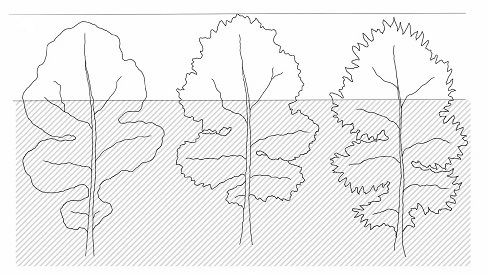 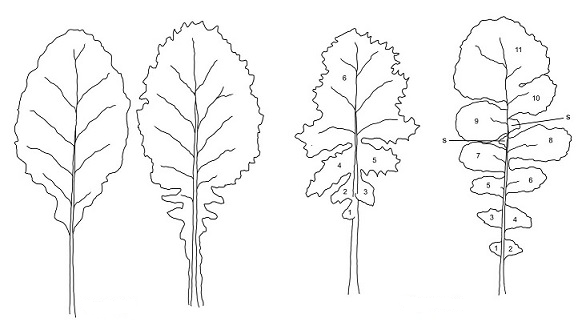 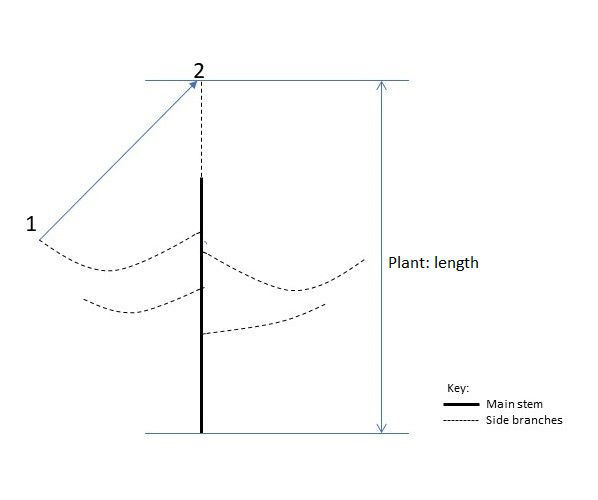 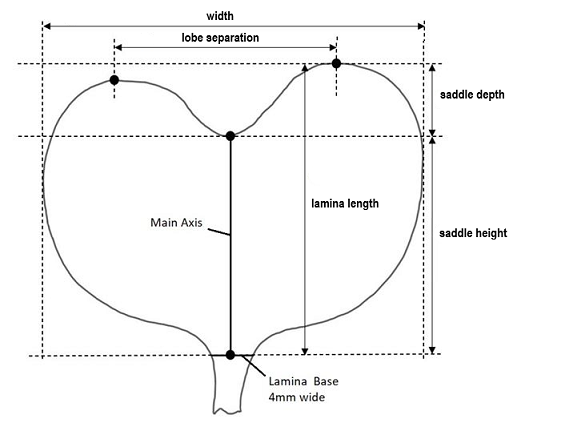 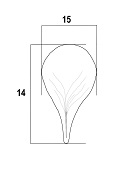 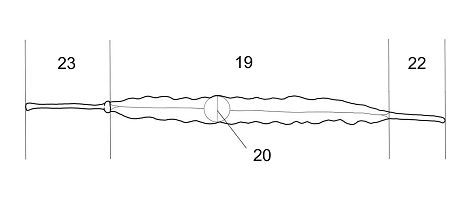 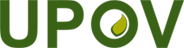 